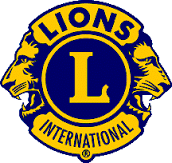 Organization Name_____________________________________________________________________________________Organization Mailing Address_____________________________________________________________________________________Contact Person_____________________________________________________________________________________Contact Phone Number and Email Address_____________________________________________________________________________________Has a representative visited our club in the last 6 months? _____________________________________Visitors name and Date of visit._____________________________________________________________________________________Did visitor give a presentation to the club?   _________________________________________________If no one has visited in the last 6 months is someone available who can visit and give a presentation?___Name of presenter and contact information if different from above._____________________________________________________________________________________If no one is available to visit please provide a brief reasoning. _____________________________________________________________________________________________________________________________________________________________________________________________________________Please provide a brief description of what funds will be used for. _____________________________________________________________________________________________________________________Amount of funds being requested or amount needed for project. ________________________________Please send completed application to support@seymournoonlions.org or mail to Seymour Noon Lions Attn Brad Nolan Treasurer, PO Box 34, Seymour IN 47274Thank you for your application it will be reviewed at our next board meeting.